Supplementary Materials forWatershed: a key for microbial biogeographyYang Xiao-Yan(杨晓燕), Deng Wei(邓巍), Zhang Fa(张发), Liu Shuo-Ran(刘硕然), Davide Fornacca, Li Na(李娜), Li Yan-Peng(李延鹏), Fan Xi-Jie(范喜杰), Zhang Xin(张欣), Liu Li-Lei(刘李蕾), Zhu Ya-Jiao(朱娅佼), Tan Kun(谭坤), Gao Ying(高颖), Cai Qing-Hua(蔡庆华)* , Xiao Wen (肖文)*Correspondence to: qhcai@ihb.ac.cn (CQH); xiaow@eastern-himalaya.cn (XW)This file includes:Figs. S1 to S8Tables S1 to S4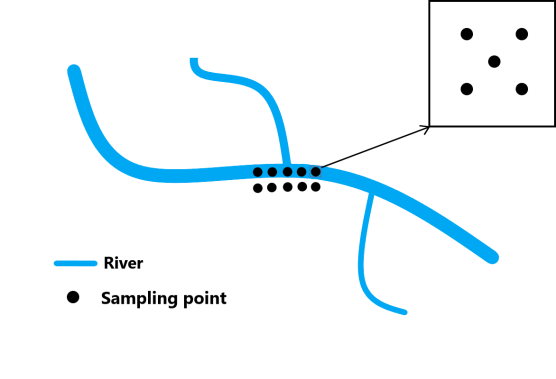 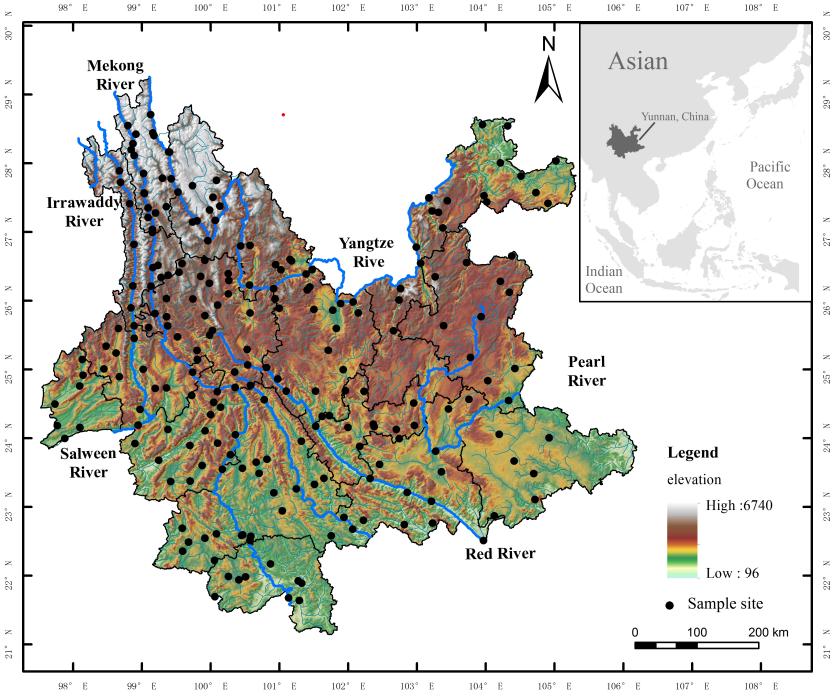 Figure S1.a. Map of sampling sites. b. Sampling points at each site.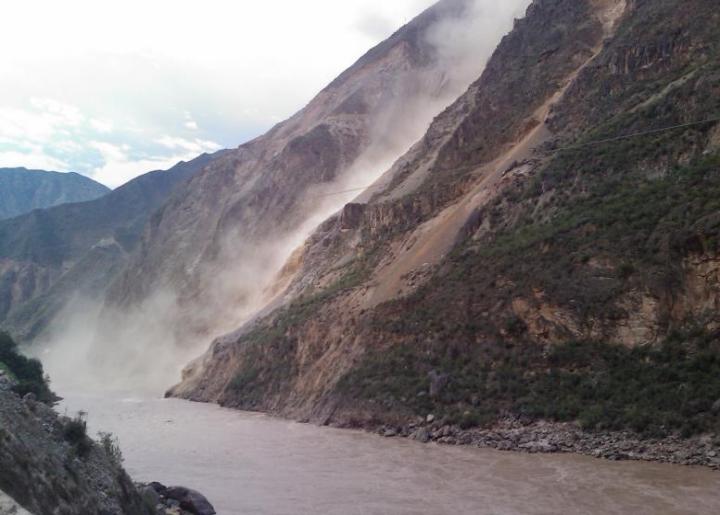 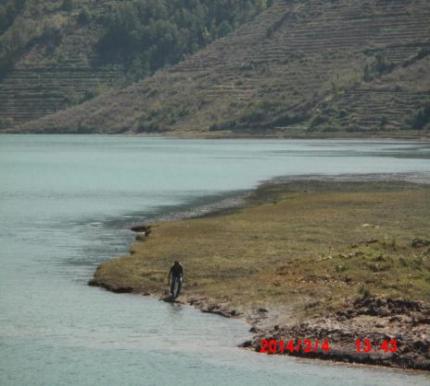 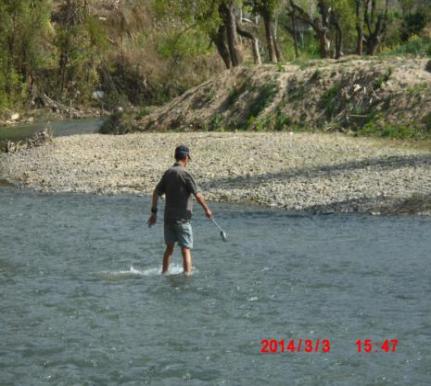 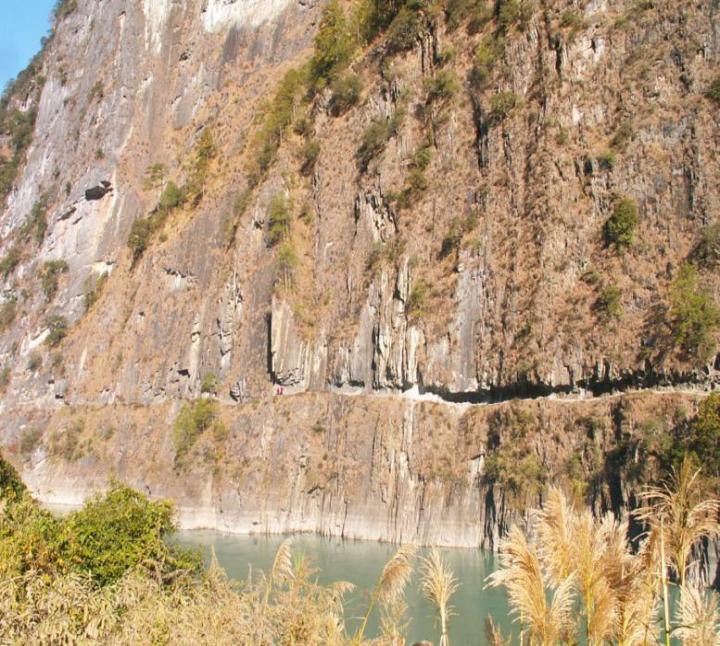 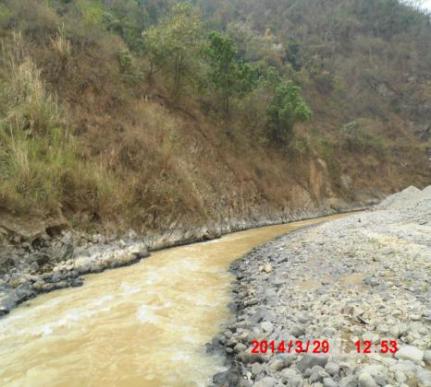 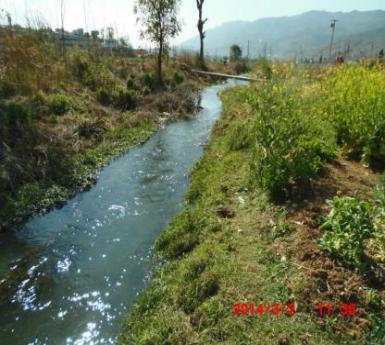 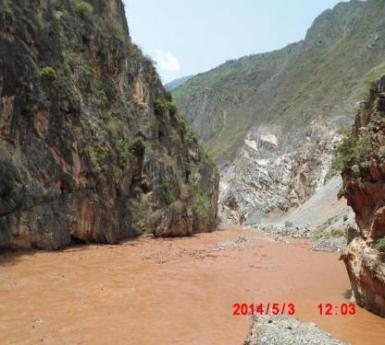 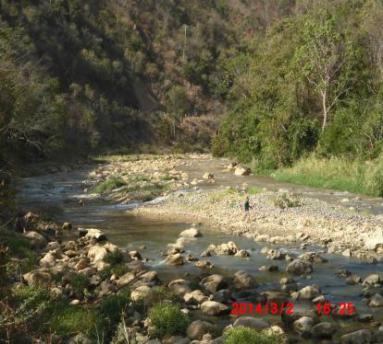 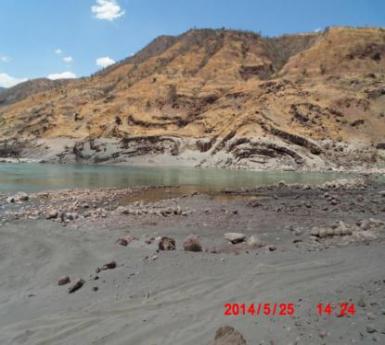 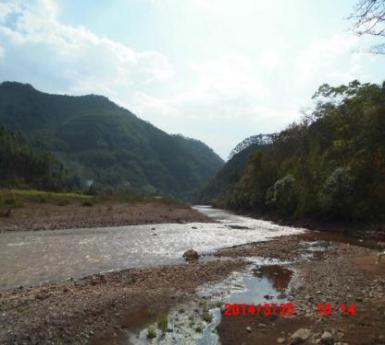 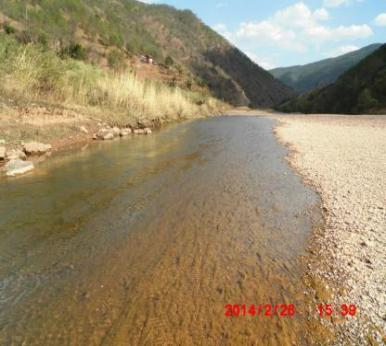 Figure S2.Geographic environments of the sampling sites.Figure S3.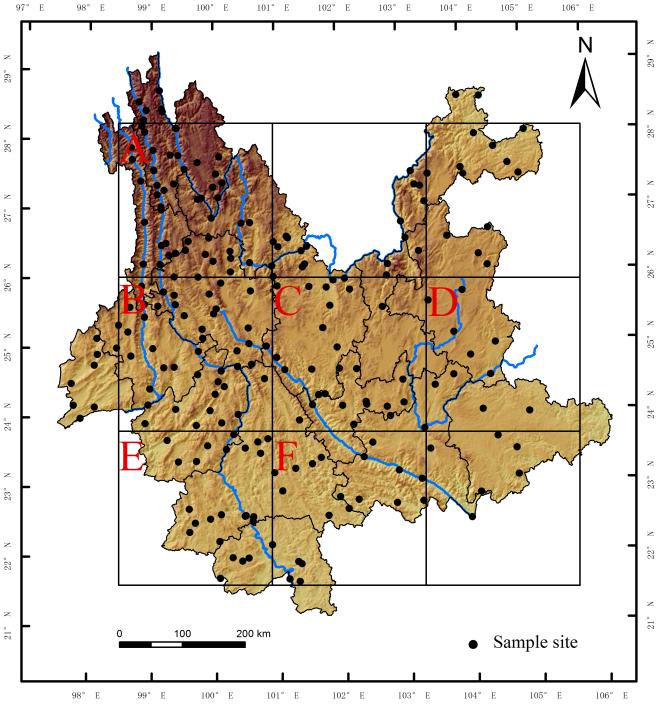 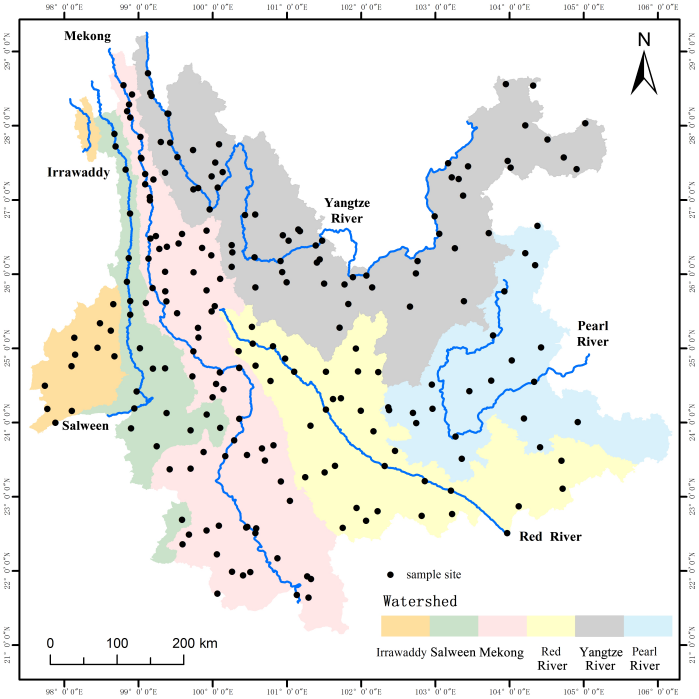 Divisions of a) grids and b) watershed units.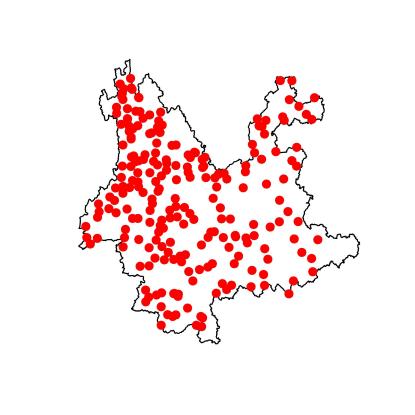 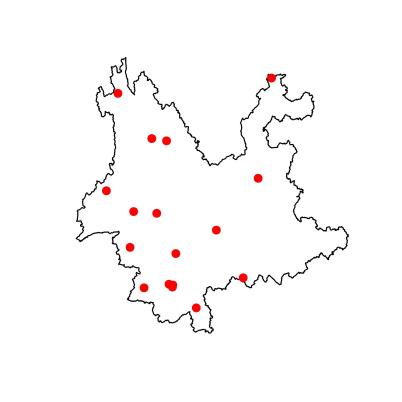 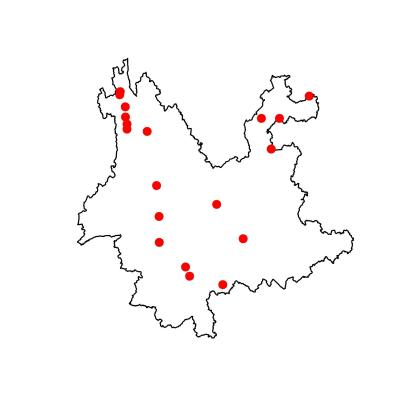 Figure S4.Biogeographic patterns of each genus of Nematode-Trapping Fungi.Figure S5.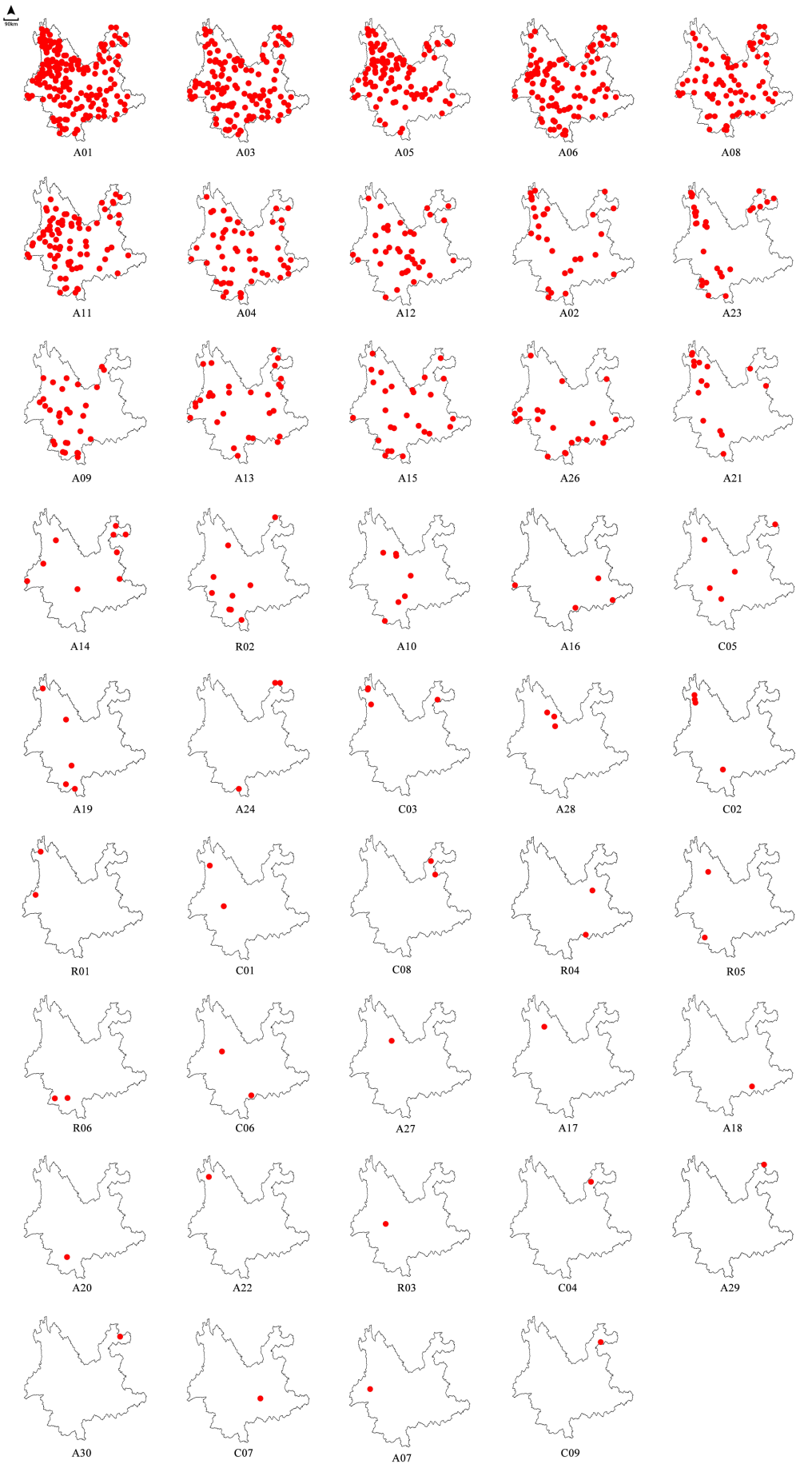 Biogeographic patterns of each genus of Nematode-Trapping Fungi.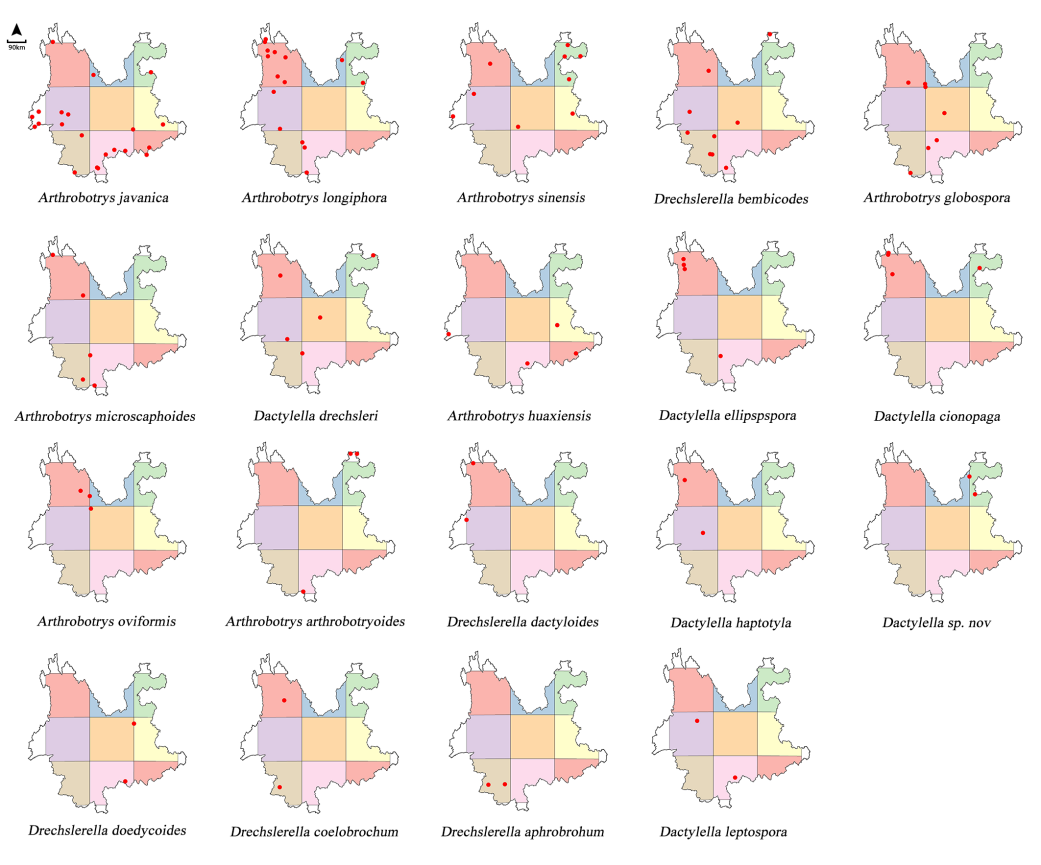 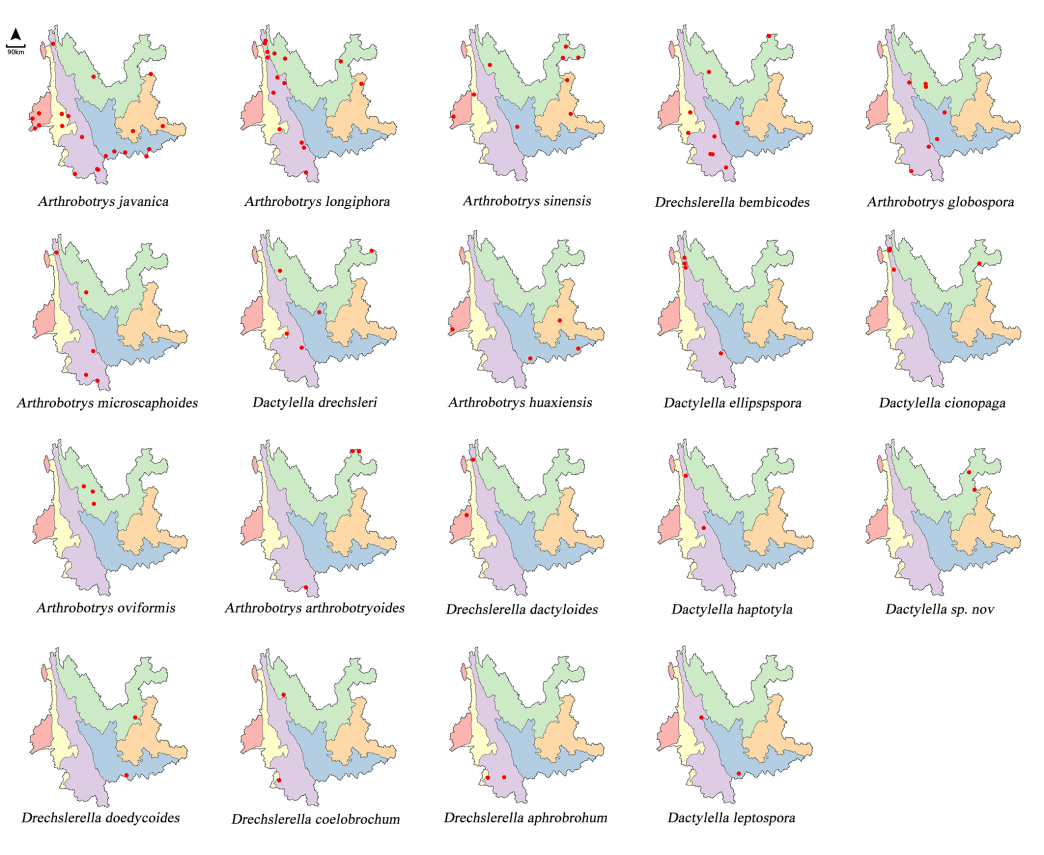 Figure S6.Biogeographic patterns of rare species in the pespective of a) grids and b) watersheds.Figure S7.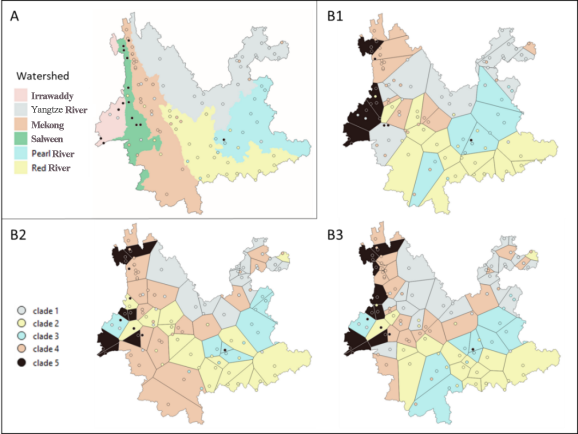 Watershed map (A) and three examples of maps generated using Voronoi polygons from different training sets (Referring to Table S4, B1: v01, B2: v23, B3: v45, respectively). The points indicate species. The legend of the clades refers to all four maps. The same colors are used to highlight correspondence between clades and watershedes, except for Salween and Irrawaddy which host the same clade (clade 5). By training the whole dataset, using the best parameters selected with grid search and cross-validation, we obtained a train accuracy of 70%, while testing on the out-of-bag samples resulted in a score of 68%. The variables best explained the model’s performance were the four basins while the other variables had very little incidence, as shown by the impurity-based feature importance approach (Figure S8) and confirmed by the permutation feature importance approach (Table S5). Feature importance showed that the watersheds are the best predictors.Figure S8.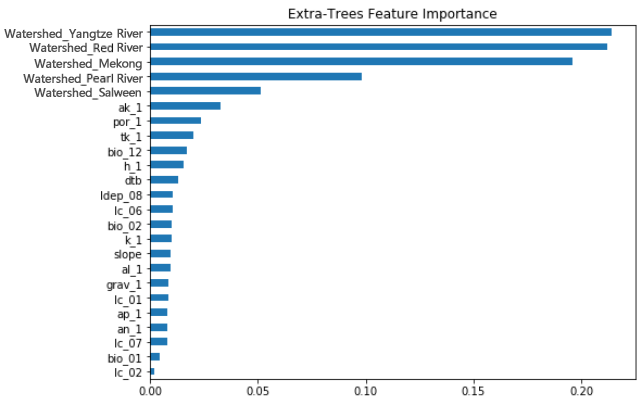 Impurity-based feature importance from the Extra-Trees classification results.Table S1.List of environmental factorsTable S2.Variables selection stages and final data set.Table S3.List of detected species of Nematode-Trapping FungiTable S4.The 45 maps generated using polygons all had lower accuracy than the maps watersheds generated.Table S5.Permutation feature importance from the Extra-Trees classification results.VariableFull NameUnits and ProcessingTimeReferencebio_01Annual Mean Temperaturedegrees °C1970-2000(average)Fick SE & Hijmans RJ (2017)WorldClim V2http://worldclim.org/bio_02Mean Diurnal Rangedegrees °C(Mean of monthly(max temp - min temp))1970-2000(average)Fick SE & Hijmans RJ (2017)WorldClim V2http://worldclim.org/bio_03Isothermality(bio_02/bio_07)(*100)1970-2000(average)Fick SE & Hijmans RJ (2017)WorldClim V2http://worldclim.org/bio_04Temperature Seasonality(standard deviation * 100)1970-2000(average)Fick SE & Hijmans RJ (2017)WorldClim V2http://worldclim.org/bio_05Max Temperature of Warmest Monthdegrees °C1970-2000(average)Fick SE & Hijmans RJ (2017)WorldClim V2http://worldclim.org/bio_06Mean Temperature of Coldest Monthdegrees °C1970-2000(average)Fick SE & Hijmans RJ (2017)WorldClim V2http://worldclim.org/bio_07Temperature Annual Rangedegrees °C; (bio_05 - bio_06)1970-2000(average)Fick SE & Hijmans RJ (2017)WorldClim V2http://worldclim.org/bio_08Mean Temperature of Wettest Quarterdegrees °C1970-2000(average)Fick SE & Hijmans RJ (2017)WorldClim V2http://worldclim.org/bio_09Mean Temperature of Driest Quarterdegrees °C1970-2000(average)Fick SE & Hijmans RJ (2017)WorldClim V2http://worldclim.org/bio_10Mean Temperature of Warmest Quarterdegrees °C1970-2000(average)Fick SE & Hijmans RJ (2017)WorldClim V2http://worldclim.org/bio_11Mean Temperature of Coldest Quarterdegrees °C1970-2000(average)Fick SE & Hijmans RJ (2017)WorldClim V2http://worldclim.org/bio_12Annual Precipitationmillimeters1970-2000(average)Fick SE & Hijmans RJ (2017)WorldClim V2http://worldclim.org/bio_13Precipitation of Wettest Monthmillimeters1970-2000(average)Fick SE & Hijmans RJ (2017)WorldClim V2http://worldclim.org/bio_14Precipitation of Driest Monthmillimeters1970-2000(average)Fick SE & Hijmans RJ (2017)WorldClim V2http://worldclim.org/bio_15Precipitation SeasonalityCoefficient of Variation1970-2000(average)Fick SE & Hijmans RJ (2017)WorldClim V2http://worldclim.org/bio_16Precipitation of Wettest Quartermillimeters1970-2000(average)Fick SE & Hijmans RJ (2017)WorldClim V2http://worldclim.org/bio_17Precipitation of Driest Quartermillimeters1970-2000(average)Fick SE & Hijmans RJ (2017)WorldClim V2http://worldclim.org/bio_18Precipitation of Warmest Quartermillimeters1970-2000(average)Fick SE & Hijmans RJ (2017)WorldClim V2http://worldclim.org/bio_19Precipitation of Coldest Quartermillimeters1970-2000(average)Fick SE & Hijmans RJ (2017)WorldClim V2http://worldclim.org/sradSolar RadiationkJ m-2 day-1; Mean of monthly averages1970-2000(average)Fick SE & Hijmans RJ (2017)WorldClim V2http://worldclim.org/vaprWater Vapor PressurekPa; Mean of monthly averages1970-2000(average)Fick SE & Hijmans RJ (2017)WorldClim V2http://worldclim.org/windWind Speedm s-1; Mean of monthly averages1970-2000(average)Fick SE & Hijmans RJ (2017)WorldClim V2http://worldclim.org/cloud_meanMean Annual Cloud Frequency(%*100)Percentage of cloudy days2000-2014(average)Wilson AM & Jetz W (2016) EarthEnvhttps://www.earthenv.org/cloud_seasSeasonal Cloud Concentration Index(%*100)0: all months equally cloudy, 10000: all clouds concentrated in one month2000-2014(average)Wilson AM & Jetz W (2016) EarthEnvhttps://www.earthenv.org/elevationmetersAmatulli G et al. (2018)EarthEnvhttps://www.earthenv.org/slopedegreesAmatulli G et al. (2018)EarthEnvhttps://www.earthenv.org/asp_cos(cos(aspect)); -1 to 1 for South to NorthAmatulli G et al. (2018)EarthEnvhttps://www.earthenv.org/asp_sin(sin(aspect)); -1 to 1 for West to EastAmatulli G et al. (2018)EarthEnvhttps://www.earthenv.org/northness(sin(slope)*cos(aspect))-1 to 1 for South and vertical to North and verticalAmatulli G et al. (2018)EarthEnvhttps://www.earthenv.org/eastness(sin(slope)*sin(aspect))-1 to 1 for West and vertical to East and verticalAmatulli G et al. (2018)EarthEnvhttps://www.earthenv.org/watershedLocation within a major watershed among:Irrawaddy, Nujiang, Lancang, Jinsha, Red river, Pearl river Computed from a Digital Elevation Model(CGIAR-CSI SRTM v4.1, 90 m)Jarvis A et al. (2008)http://srtm.csi.cgiar.orglc_01Evergreen/Deciduous Needleleef Trees% coverConsensus landcover(GlobCover, MCD12Q1, GLC2000, DISCover)1992-2005(average)Tuanmu MN & Jetz W (2014)EarthEnvhttps://www.earthenv.org/lc_02Evergreen Broadleaf Trees% coverConsensus landcover(GlobCover, MCD12Q1, GLC2000, DISCover)1992-2005(average)Tuanmu MN & Jetz W (2014)EarthEnvhttps://www.earthenv.org/lc_03Deciduous Broadleaf Trees% coverConsensus landcover(GlobCover, MCD12Q1, GLC2000, DISCover)1992-2005(average)Tuanmu MN & Jetz W (2014)EarthEnvhttps://www.earthenv.org/lc_04Mixed/Other Trees% coverConsensus landcover(GlobCover, MCD12Q1, GLC2000, DISCover)1992-2005(average)Tuanmu MN & Jetz W (2014)EarthEnvhttps://www.earthenv.org/lc_05Shrubs% coverConsensus landcover(GlobCover, MCD12Q1, GLC2000, DISCover)1992-2005(average)Tuanmu MN & Jetz W (2014)EarthEnvhttps://www.earthenv.org/lc_06Herbaceous Vegetation% coverConsensus landcover(GlobCover, MCD12Q1, GLC2000, DISCover)1992-2005(average)Tuanmu MN & Jetz W (2014)EarthEnvhttps://www.earthenv.org/lc_07Cultivated and Managed Vegetation% coverConsensus landcover(GlobCover, MCD12Q1, GLC2000, DISCover)1992-2005(average)Tuanmu MN & Jetz W (2014)EarthEnvhttps://www.earthenv.org/lc_08Regularly Flooded Vegetation% coverConsensus landcover(GlobCover, MCD12Q1, GLC2000, DISCover)1992-2005(average)Tuanmu MN & Jetz W (2014)EarthEnvhttps://www.earthenv.org/lc_09Urban/Built-up% coverConsensus landcover(GlobCover, MCD12Q1, GLC2000, DISCover)1992-2005(average)Tuanmu MN & Jetz W (2014)EarthEnvhttps://www.earthenv.org/lc_12Open Water% coverConsensus landcover(GlobCover, MCD12Q1, GLC2000, DISCover)1992-2005(average)Tuanmu MN & Jetz W (2014)EarthEnvhttps://www.earthenv.org/dtbDepth to bedrockmetersDerived from prediction models using 6382 samples over China and 148 covariatesYan F et al. (2020)Depth to bedrock map of China 100mhttp://globalchange.bnu.edu.cnpdepSoil profile depthcentimeters; Soil depth of 2 layersShangguan W et al. (2013)Soil Database of Chinahttp://globalchange.bnu.edu.cnldepSoil layer depthcentimeters; Soil depth of 11 horizonsShangguan W et al. (2013)Soil Database of Chinahttp://globalchange.bnu.edu.cnphpH Value (H2O)pH units; 2 layers (0-4.5 cm, 4.5-9.1 cm)Shangguan W et al. (2013)Soil Database of Chinahttp://globalchange.bnu.edu.cnsomSoil Organic Matterg/100g; 2 layers (0-4.5 cm, 4.5-9.1 cm)Shangguan W et al. (2013)Soil Database of Chinahttp://globalchange.bnu.edu.cntnTotal Ng/100g; 2 layers (0-4.5 cm, 4.5-9.1 cm)Shangguan W et al. (2013)Soil Database of Chinahttp://globalchange.bnu.edu.cntpTotal Pg/100g; 2 layers (0-4.5 cm, 4.5-9.1 cm)Shangguan W et al. (2013)Soil Database of Chinahttp://globalchange.bnu.edu.cntkTotal Kg/100g; 2 layers (0-4.5 cm, 4.5-9.1 cm)Shangguan W et al. (2013)Soil Database of Chinahttp://globalchange.bnu.edu.cnsaParticle-Size Distribution: Sandg/100g; 2 layers (0-4.5 cm, 4.5-9.1 cm)Shangguan W et al. (2013)Soil Database of Chinahttp://globalchange.bnu.edu.cnsiParticle-Size Distribution: Siltg/100g; 2 layers (0-4.5 cm, 4.5-9.1 cm)Shangguan W et al. (2013)Soil Database of Chinahttp://globalchange.bnu.edu.cnclParticle-Size Distribution: Clayg/100g; 2 layers (0-4.5 cm, 4.5-9.1 cm)Shangguan W et al. (2013)Soil Database of Chinahttp://globalchange.bnu.edu.cngravRock fragmentg/100g; 2 layers (0-4.5 cm, 4.5-9.1 cm)Shangguan W et al. (2013)Soil Database of Chinahttp://globalchange.bnu.edu.cnanAlkali-hydrolysable Nmg/kg; 2 layers (0-4.5 cm, 4.5-9.1 cm)Shangguan W et al. (2013)Soil Database of Chinahttp://globalchange.bnu.edu.cnapAvailable Pmg/kg; 2 layers (0-4.5 cm, 4.5-9.1 cm)Shangguan W et al. (2013)Soil Database of Chinahttp://globalchange.bnu.edu.cnakAvailable Kmg/kg; 2 layers (0-4.5 cm, 4.5-9.1 cm)Shangguan W et al. (2013)Soil Database of Chinahttp://globalchange.bnu.edu.cncecCation Exchange Capacityme/100g; 2 layers (0-4.5 cm, 4.5-9.1 cm)Shangguan W et al. (2013)Soil Database of Chinahttp://globalchange.bnu.edu.cnhExchangeable H+me/100g; 2 layers (0-4.5 cm, 4.5-9.1 cm)Shangguan W et al. (2013)Soil Database of Chinahttp://globalchange.bnu.edu.cnalExchangeable Al3+me/100g; 2 layers (0-4.5 cm, 4.5-9.1 cm)Shangguan W et al. (2013)Soil Database of Chinahttp://globalchange.bnu.edu.cncaExchangeable Ca2+me/100g; 2 layers (0-4.5 cm, 4.5-9.1 cm)Shangguan W et al. (2013)Soil Database of Chinahttp://globalchange.bnu.edu.cnmgExchangeable Mg2+me/100g; 2 layers (0-4.5 cm, 4.5-9.1 cm)Shangguan W et al. (2013)Soil Database of Chinahttp://globalchange.bnu.edu.cnkExchangeable K+me/100g; 2 layers (0-4.5 cm, 4.5-9.1 cm)Shangguan W et al. (2013)Soil Database of Chinahttp://globalchange.bnu.edu.cnnaExchangeable Na+me/100g; 2 layers (0-4.5 cm, 4.5-9.1 cm)Shangguan W et al. (2013)Soil Database of Chinahttp://globalchange.bnu.edu.cnbdBulk densityg cm-3; 2 layers (0-4.5 cm, 4.5-9.1 cm)Shangguan W et al. (2013)Soil Database of Chinahttp://globalchange.bnu.edu.cnporPorositycm3 100 cm-3; 2 layers (0-4.5 cm, 4.5-9.1 cm)Shangguan W et al. (2013)Soil Database of Chinahttp://globalchange.bnu.edu.cnSelection stageClimateTopographyLandcoverSoilmultinomiallogisticregressionbio_14,cloud_mean, cloud_seasasp_cos, asp_sin,northness,eastnesslc_03, lc_04, lc_05,lc_08, lc_09, lc_12,lai, fparldep_01, ldep_02, ldep_04,ldep_05, ldep_06, ldep_09,ldep_10, ldep_11, tn_2som_1, som_2, grav_2tp_1, tp_2, bd_1, bd_2cec_1, cec_2, ca_1, ca_2mg_1, mg_2, sa_1, sa_2si_1, si_2, cl_1, cl_2bd_1, bd_2, sa_1, sa_2,si_1, si_2, cl_1, cl_2collinearityandmulticollinearitybio_03, bio_04, bio_05, bio_06,bio_07, bio_08, bio_09, bio_10,bio_11, bio_13, bio_15, bio_16,bio_17, bio_18, bio_19,srad, vapr, windelevationpdep_01, pdep_02, ldep_03,ldep_07, ph_1, ph_2, tn_1,tk_2, an_2, ap_2,  ak_2, h_2,al_2, k_2, na_1, na_2, por_2Finaldatasetbio_01, bio_02, bio_12slopelc_01, lc_02,lc_06, lc_07por_1, ak_1, ldep_08, h_1,al_1, dtb, an_1, ap_1,grav_1, tk_1, k_1SpeciesOFSpeciesOFArthrobotrys oligospora22.13%Drechslerella dactyloides0.18%Arthrobotrys multiformis10.53%Dactylella ellipspspora0.18%Arthrobotrys conoides7.96%Arthrobotrys arthrobotryoides0.18%Arthrobotrys thaumasia6.13%Dactylella haptotyla0.13%Arthrobotrys eudermata4.76%Arthrobotrys oviformis0.13%Arthrobotrys oudemansii4.71%Arthrobotrys robusta0.13%Arthrobotrys cystosporia2.93%Drechslerella aphrobrohum0.09%Arthrobotrys rutgeriense2.00%Drechslerella coelobrochum0.09%Arthrobotrys superba1.91%Drechslerella doedycoides0.09%Arthrobotrys xiangyunensis1.73%Dactylella sp. nov0.09%Arthrobotrys sphaeroides1.69%Dactylella leptospora0.09%Arthrobotrys vermicola1.51%Arthrobotrys elegans0.09%Arthrobotrys fusiformis1.38%Drechslerella inquisitor0.04%Arthrobotrys javanica0.98%Dactylella atractoides0.04%Arthrobotrys longiphora0.67%Dactylella rhombospora0.04%Arthrobotrys sinensis0.44%Dactylella parvicolla0.04%Drechslerella bembicodes0.40%Arthrobotrys sp. nov0.04%Arthrobotrys huaxiensis0.31%Arthrobotrys polycephala0.04%Arthrobotrys globospora0.27%Arthrobotrys yunnanensis0.04%Dactylella drechsleri0.22%Arthrobotrys botryospora0.04%Dactylella cionopaga0.22%Arthrobotrys pyriformis0.04%Arthrobotrys microscaphoides0.22%Arthrobotrys guizhouensis0.04%TrainTestCorrectAccuracyTrainTestCorrectAccuracyv013788440.5v246263240.38v023788380.43v256263240.38v033788360.41v266857230.4v043788370.42v276857180.32v053788400.45v286857220.39v064382400.49v296857250.44v074382350.43v306857230.4v084382270.33v317550150.3v094382320.39v327550150.3v104382270.33v337550170.34v115075250.33v347550190.38v125075300.4v357550170.34v135075330.44v368144140.32v145075250.33v37814490.2v155075290.39v388144110.25v165669260.38v39814480.18v175669320.46v408144170.39v185669320.46v418738110.29v195669240.35v428738100.26v205669250.36v438738100.26v216263220.35v44873890.24v226263250.4v45873840.11v236263190.3mean0.36median0.381stquart0.323rd quart0.4Mean importanceStdWatershed_Yangtze River0.219+/- 0.032Watershed_Mekong0.165+/- 0.032Watershe_Red River0.160+/- 0.027Watershed_Pearl River0.079+/- 0.011